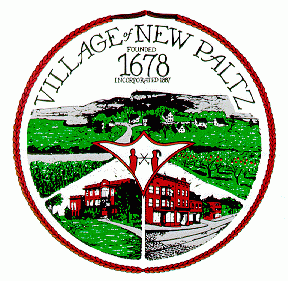 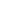 PUBLIC HEARING NOTICEPlease take notice that the Village of New Paltz Planning Board will hold a Public Hearing on the following application:Project Name:			PB23-02Applicant:				KES Chestnut Properties LLCFor:					Site Plan Review and Special Use PermitTo demolish former Agway building, and to construct a new mixed-use residential and retail building. The proposed building will consist of 63 residential units and approximately 8,500 sf of retail space.Location:				145 N. Chestnut Street Tax Map Number:			78.82-1-19.110Zoning District:			NBR. See Village Code §212-13-G for district regulations.Date and Time of Public Hearing:	April 18, 2023 at 7:00 PMLocation of Public Hearing:		Village Hall, 25 Plattekill Avenue, First Floor Meeting RoomInformation regarding this application may be found on the Village website here:  https://www.villageofnewpaltz.org/planning-board/In addition to attending in person, the public may view or listen to the hearing via Zoom and/or YouTube as set forth above and a recording of the meeting will subsequently be made available on the Village’s YouTube channel.  Public comments can be made during the hearing:  in person, or via Zoom, and/or e-mailed to planningzoning@villageofnewpaltz.org by 12 PM on February 21, 2023.Join the Public Hearing via Zoom:https://us06web.zoom.us/j/84301558699?pwd=WFFrYXdsTldCd05lODdWb1kwT25Cdz09+1 646 558 8656 | Meeting ID: 843 0155 8699 Passcode: 070796Also available to view on YouTube: https://www.youtube.com/channel/UCwFFe8fJSmBzh10DPOy0btQ.